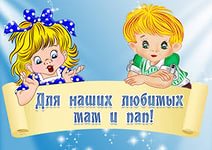 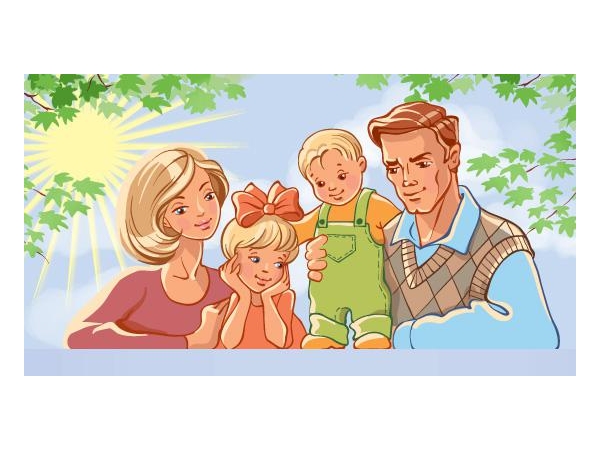 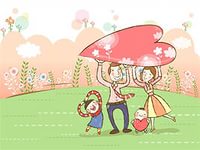 «Подвижные игры с детьми 3 -5 лет в семье».Подвижные игры и игровые упражнения имеют большое значение для всестороннего, гармоничного развития ребенка. Участие ребенка в игровых заданиях различной интенсивности позволяет осваивать жизненно важные двигательные умения в ходьбе, беге, прыжках, равновесии, лазанье, метании.
Также характерной особенностью подвижной игры является комплексность воздействия на все стороны личности ребенка. В игре одновременно осуществляется физическое, умственное, нравственное и трудовое воспитание.
В связи с усиленной двигательной деятельностью и влиянием положительных эмоций повышаются все физиологические процессы в организме, улучшается работа всех органов и систем. Возникновение в игре неожиданных ситуаций приучает ребенка разнообразно использовать приобретенные двигательные навыки.
В подвижных играх создаются наиболее благоприятные условия для воспитания физических качеств (ловкость, быстрота и др.). Например, изменить направление движения, чтобы увернуться от ловишки, или спасаясь от него, бежать как можно быстрее.
Дети, увлеченные сюжетом игры, могут выполнять с интересом физические упражнения много раз, не замечая усталости. Увеличение нагрузки в свою очередь способствует повышению выносливости.
Во время игры дети действуют в соответствии с правилами. Правила регулируют поведение играющих и способствуют выработке положительных качеств.
Необходимость выполнения правил игры, преодоления препятствий способствуют воспитанию волевых качеств: выдержка, смелость, решительность и др.
В подвижных играх ребенку приходится самому решать, как действовать, чтобы достигнуть поставленной цели. Изменение условий заставляет детей искать все новые и новые пути решения возникающих задач. Это способствует развитию самостоятельности, активности, инициативы, творчества, сообразительности и др.
У ребенка с помощью подвижных игр расширяется и углубляется представления об окружающей действительности. Выполняя различные роли, изображая разнообразные действия, дети практически используют свои знания о повадках животных, птиц, насекомых, о явлениях природы, о средствах передвижения и т.д.Подвижные игры и игровые упражнения для детей 3 – 4 лет.«Быстрые жучки»Ползание на четвереньках между предметами с опорой на ладони и колени.Зайки-прыгуны.Прыжки на двух ногах, продвигаясь вперед по прямой до кубика. Дистанция 2,5 м. Ребенок изображает зайца на лужайке.Прокати мяч.С одной стороны (от исходной черты) ребенок прокатывает мяч в прямом направлении, подталкивая его двумя руками перед собой до обозначенных предметов (кубиков). Затем он берет мяч в руки и поднимает его над головой. Задание проводится 2 раза. Дистанция – 4 – 5 м.Попади в круг.Ребенок становится в одну шеренгу на исходной черте (шнур), в руках у него мешочек (второй лежит у ног). На расстоянии 1,5 м. от ребенка положены обручи. По сигналу «Бросили!» ребенок метает мешочек в цель, затем бросает второй мешочек. Кто дальше бросит.Ребенок становится на исходную линию (за условной чертой), в руках у него  мешочек. По сигналу «Бросили!» ребенок метает мешочек вдаль. Ориентиром при метании могут быть различные предметы – кегли, кубики, мячи и т.д. Около ног ребенка можно положить несколько мешочков, чтобы увеличить количество бросков за один подход. По окончании метания ребенок бегут за мешочками.Прокати и догони.Ребенок становится на исходную линию (шнур) с мячом большого диаметра в руках. Нужно прокатить мяч вперед, а затем догнать его и поднять над головой. Упражнение повторяется 2-3 раза.Поймай комара.На конец небольшого прута или палочки привязывают шнурок (или веревку) и к нему прикрепляют вырезанного из картона комара. Взрослый вращает прут над головой ребенка. Ребенок подпрыгивает на двух ногах, стараясь дотронуться до комара - поймать его.Прокати и сбей.У ребенка в руках мяч большого диаметра. На расстоянии 2 м. от него ставится кегля. Ребенок прокатывает мяч, стараясь сбить кеглю.Через ручеек.Из шнуров (или веревок) выкладывается несколько ручейков (3-4 шт.). Ширина каждого - 25 см. Ребенок прыгает через каждый ручеек.Брось мяч о землю и поймай.Стойка ноги на ширине плеч, мяч в согнутых руках перед собой. Надо бросить мячу носков ног и поймать его двумя руками.Подвижные игры и игровые упражнения для детей 4 – 5 лет.«Зайчата»Ребенок изображает зайчат. Ребенок прыгает на двух ногах и произносит слова:
                                                 Скачут зайки
                                                 Скок, скок, скок,
                                                 На зеленый на лужок.
                                                 Скок, скок, скок, скок.«Не задень»Вдоль зала в одну линию ставятся кегли (5 – 6 штук), расстояние между ними 40 см. 
Надо, прыгая на двух ногах между предметами змейкой, не задеть их.«Кто дальше бросит»Ребенок  становится на исходную линию (за черту),  в руках у него  по одному мешочку (второй лежит у ног на полу). По сигналу «Бросили!» ребенок метает мешочки на дальность. Ориентиром могут быть кубики, кегли или другие предметы.«Медвежата»Ребенок ползает на четвереньках, опираясь на ладони и ступни, как медвежата, до корзины, затем берет из корзины мяч большого диаметра, встает и поднимают мяч вверх над головой.«Пингвины»Взрослый предлагает ребенку зажать мешочек между коленями и прыгнуть на двух ногах, продвигаясь вперед, как пингвины (дистанция 2 м).Игровые упражнения с мячом.Ребенок выполняет броски мяча вверх и ловля его двумя руками, броски о землю и ловля его двумя руками.«Школа мяча»Виды движений:Подбросить мяч вверх и поймать его двумя руками. Подбросить мяч вверх и, пока он совершает полет, хлопнуть в ладоши перед собой. Ударить мяч о землю и поймать его двумя руками. Ударить мяч о землю, одновременно хлопнуть в ладоши перед собой и поймать его двумя руками. «Прокати обруч»Взрослый становится напротив ребенка на расстоянии 3 м. В руках у взрослого обруч. Нужно обруч поставить ободом на пол, левую руку положить  сверху обода, а ладонью правой руки оттолкнуть обруч так, чтобы он покатился.«Перешагни – не задень»На пол кладутся короткие шнуры (6 - 8 шт.) на расстоянии двух шагов ребенка. Взрослый предлагает ребенку перешагивать правой и левой ногой попеременно через каждый шнур. Задание развивает координацию движений.«Пройди – не задень»Задание на сохранение устойчивого равновесия на повышенной опоре: ходьба по гимнастической скамейке с мешочком на голове, руки в стороны (или на поясе).«Попади в корзину»Ребенок встает на расстоянии 1,5 метра от корзины. Метает мешочки в корзину - способ правой (левой) рукой снизу,  одна нога впереди, другая сзади.«Сбей кеглю»Ребенок располагается на исходной черте в 2 м. от кегли, в руках у него по одному мячу большого диаметра. По сигналу: «Покатили!» ребенок прокатывает мяч, стараясь сбить кеглю.«Прыжки через короткую скакалку»Ребенок выполняет прыжки через короткую скакалку - на двух ногах. «Через ручеек»Из шнуров выкладывается ручеек шириной 50 см. Ребенок перепрыгивает через ручеек, поворачивается кругом и снова прыгает.Консультации для родителей детей раннего возрастаСоставитель Толстова Наталья СергеевнаИгры с игрушками на развитие слухового вниманияС детства ребенка окружает множество игрушек. По мере того как ребенок растет, они меняются, становятся всё сложнее. Но оказывается, любые, даже самые простые, игрушки можно использовать для того, чтобы развить у ребенка слуховое и зрительное внимание, память, мышление.Для этого вам потребуются различные звучащие игрушки, которые наверняка сохранились у вас с раннеге детского возраста.С их помощью можно научить ребенка различать звучание музыкальных игрушек и других предметов (например, резиновых животных), определять последовательность их звучания и местоположение звучащего предмета в пространстве.Сначала взрослый показывает малышу звучащие игрушки, которые лежат перед ним на столе, а затем демонстрирует их звучание. После того как ребенок запомнил звучание игрушек, взрослый просит его закрыть глаза и послушать, какой музыкальный инструмент сейчас будет звучать. Если ребенок без труда узнает звуки трёх музыкальных инструментов, то можно увеличить их число до пяти, добавив, например, губную гармошку и свисток.Игру можно усложнить, предложив малышу назвать последовательность звучания музыкальных инструментов. Взрослый спрашивает малыша: «Что ты услышал сначала? Какой музыкальный инструмент звучал потом? Какой инструмент звучал последним?»Полезно проводить игры по развитию у малыша чувства ритма. Для этого возьмите барабан и предложите ребенку послушать, как он звучит. Затем покажите ему , что на барабане можно издавать короткие, медленные, четкие удары, под которые можно медленно ходить. Возьмите ребенка за руку и, продолжая медленно ударять по барабану, пройдите с ним по комнате (как мишка большой): «Топ-топ-топ-топ».Если у ребенка не получается шаг под барабан, попросите кого-нибудь из взрослых помочь вам. Пусть папа или бабушка стучат по барабану, а вы, поставив ступни малыша себе на ноги, ходите с ним по комнате. Малыш почувствует ритм и уже без труда справится сам.После того как медленный шаг под барабан был освоен, расскажите малышу, что барабан может издавать короткие и быстрые удары. Под них можно бегать (как зайчик): «Топ-топ-топ-топ».Постучите в барабан, пусть ребенок попробует побегать, попадая в ритм барабана.Теперь переходите к самой главной части игры. Все это время барабан был у малыша на виду, и он не только слышал, но и видел, как вы отстукивали ритм. Теперь сядьте так, чтобы барабан был зрительно не виден малышу (например, под стол) и предложите малышу самому выполнять движения в зависимости от того, какой ритм вы будете отбивать.Чередуйте медленные и быстрые удары. Малышу обязательно понравится эта игра.Как играть с ребенкомРебенок четвертого года жизни уже умеет самостоятельно манипулировать игрушками. Малыш прекрасно знает, как куклу «накормить», «уложить спать», «причесать» и т.д. Если вам кажется, что ваш малыш не владеет простыми действиями, покажите их. Помните, то, что кажется понятным и естественным для вас, как правило, представляет трудность для ребенка. Покажите, объясните ребенку различные действия. Например, скажите: «Машина сломалась. Ее нужно отвезти в гараж, проверить и починить». Проделайте эти действия вместе с ребенком, и вы увидите, что предложенная вами последовательность тут же расширится за счет привлечения ребенком каких-либо дополнительных действий, включения в игру чего-то уже знакомого ему по собственному опыту.В этом возрасте малыш учится игровым действиям с игрушками, предметами. Во время игры ребенок использует умения и навыки, расширяет и обогащает представления об окружающем мире, приобретает, что особенно важно, навыки ролевого поведения.Сюжеты для ролевых игр следует подбирать с учетом того, что понятно ребенку. Хорошо, когда малышу предлагается побывать в роли участника известных или знакомых уму событий: прогулка по городу, посещение врача, сервировка стола, поход в парикмахерскую. В игре можно использовать различные игрушки, предметы. Понаблюдайте за ребенком, насколько бережно и аккуратно он обращается с игрушками. В том, как ребенок обращается с используемыми в игре предметами, проявляются черты будущей личности, особенности характера маленького человека.Если мама (папа) во время игры с ребенком сидит с явно скучающим видом, выражая свое недовольство – нечего ждать увлеченности ребенка. Такая игра не доставит ему удовольствия, не принесет никакой пользы. Отношение ребенка к игре станет негативным, он замкнется и будет отказываться от общения не только с родными, но и с другими детьми, или же будет в игре проявлять нетерпимость к другим малышам.Не настаивайте, чтобы ребенок сразу был активен и самостоятелен в игре. Пусть для начала он понаблюдает, как вы, играя, совершаете определенные действия, сопровождаемые речью. Например, вы можете взять в руки медвежонка, сказать: «Ой, Мишенька, у тебя лоб горячий», - имитируя определение температуры губами или с помощью градусника. «Давай я тебе измерю температуру. Ну-ка, покажи горло. Да у тебя горло красное! Надо тебя уложить в кроватку», - и выполняете все действия, изображая врача. Закончить можно словами: «Вот я и вылечила медвежонка. А ты хочешь стать доктором и полечить кого-нибудь?» Важно, чтобы ребенок использовал не только те игрушки, которыми играли вы, но и другие.Очень большое значение для овладения игрой, а также для развития навыков и умений, интеллекта в целом, имеет конструктивная деятельность. Сам процесс конструирования должен быть включен в сюжетно-ролевую игру, связан с ней логически. Например, играя с ребенком в «автомобильную мастерскую», вы сначала просите его построить гараж, а потом помогаете составить сюжет будущей игры. Дети четвертого года жизни с удовольствием конструируют из предметов крупного строительного материала: кубиков, брусков, разноформатных деталей из дерева, пластмассы. Ребенок любит строить самостоятельно, ваша задача – помочь ему, если он просит, или вместе с ним обсуждать выполняемые действия, стимулируя более сложные, но чтобы ребенок справился с задуманным.Можно предложить ребенку также набор мелкого строительного материала, тогда малышу лучше играть за столом. Следите за уровнем освещенности комнаты, в которой играет малыш, кроме того, выбирать цвета строительных наборов нужно с учетом освещённости. Лучше если детали будут одного цвета – тогда форма постройки будет более рельефна.Вы можете организовать с ребенком дидактические. Или обучающие, игры сделать это нетрудно. Вы должны прежде всего отчетливо представлять себе, чему вы хотите научить ребенка с помощью той или иной игрушки или настольной игры и тогда объяснить ему, как нужно действовать. Например, вырежьте из картона силуэт ствола и веток дерева, и сделайте набор листьев – зелёных, желтых, красных больших, поменьше. Предложите малышу «одеть» летнее дерево, осеннее, весеннее. Попросите построить маленькую башенку, рядом башенку побольше.Помните, что обучающие игрушки нужно менять, как только ребёнок утрачивает к ним интерес.Родительское  собраниеТема: «Во что играют наши дети?»Цель: показать родителям значение совместных игр в семье для развития ребенка; ознакомить с традициями и формами игрового досуга в семьях; изучить игры на развитие внимания, личностных качеств ребенка.План проведения:1.Открытие собрания.2.Игра «Разброс мнений».3.Педагогический всеобуч (выступление воспитателя).4.Анализ результатов исследования «Незаконченное предложение»5.Практикум «Обучение родителей правилам организации игр», конверт «дружеских вопросов».6.Путешествие по выставке игр, игрушек и книг.7.Подведение итогов собрания.Подготовительный этап:1.Приготовить для родителей открытки-приглашения с указанием темы собрания (готовят дети с воспитателем).2.Провести исследование игровых интересов детей и родителей с помощью методики «Незаконченное предложение».3.Проанализировать результаты методики «Незаконченное предложение». Помощь воспитателю могут оказать члены родительского комитета, которые их анализируют, а один из родителей готовит сообщение об итогах этого небольшого исследования.4.Провести беседу (индивидуальную работу) с теми родителями, которые могут поделиться опытом семейного воспитания средствами игры.5.Подобрать книги и игры по теме собрания.6.Написать девиз собрания, оформить красочный конверт «дружеских вопросов».7.Оформить памятку для родителей с советами по проведению игр.Организационный этап:1.На мольберте оформлен девиз собрания: «игра – путь детей к познанию мира, в котором они живут и который призваны изменять» (М. Горький).Выделены разными цветами ключевые понятия совместной игровой деятельности: «интерес», «удовольствие», «развитие».2.На столе размещен красочно оформленный конверт «дружеских вопросов».3.Оформлена выставка игр и игрушек; выставка книг «Играем с детьми вместе».4.Подготовлены карточки для проведения игры «Разброс мнений».Эпиграф: «Дети должны жить в мире красоты, игры, сказки, музыки, рисунка, фантазии, творчества».                                                                               (В. Сухомлинский)Ход мероприятия1.    Вступительное словоВоспитатель открывает родительское собрание, объявляет повестку дня, знакомит с порядком его проведения.2.    Игра «Разброс мнений»Воспитатель раздает карточки с первыми словами предложения, а родители должны его продолжить:Мой ребенок любит играть . . .Дома мы с детьми играем в игры . . .Эти игры могут научить ребенка . . .3.    Выступление воспитателяСегодня мы поговорим о том, во что играют наши дети. Зачем нужна игра ребенку? Какие игры воспитывают  и как, а какие игры вредны? Умеют ли дети со радоваться, сострадать во время игры? Почему об этом мы предлагаем вам поговорить? Да потому, что наши современные мальчики и девочки, те для кого игра – жизненная необходимость и условие для развития, перестают играть. А те игры, в какие играют дети, стали невесёлые, агрессивные. Поэтому наша задача осторожно направлять детей  на гуманистический путь, воспитывать у них желание помогать, терпимость к другим точкам зрения. Научить детей играть – значит научить жить. Прервалась цепочка передачи игровой традиции от одного детского поколения другому. Совсем исчезли групповые игры – салки, казаки-разбойники, бояре, лапта. Все они со считалками, песенками, закличками – величайшее богатство нашей культуры, сохранялись и передавались из уст в уста. - Кто из вас играет с детьми в игры, которые помнит с детства?   (Родители делятся семейным опытом.)Игра – дело серьезное. «Каков ребенок в игре, таков во многом он будет в работе, когда вырастет. Поэтому воспитание будущего деятеля происходит прежде всего в игре. И вся история отдельного человека как деятеля и работника может быть представлена в развитии игры и в постепенном переходе ее в работу…» эта мысль принадлежит А. Макаренко, замечательному педагогу, который подчеркивал огромное значение детской игры.Слова: «интерес», «удовольствие», «развитие» - ключевые понятия игровой деятельности. Ни к какой деятельности ребенок не проявляет столько интереса, сколько к игровой. Ему интересно, а значит, познание и развитие происходит легко, с удовольствием. Вот в чем секрет воспитательных возможностей игры. - Как вы думаете, для чего нужна игра ребенку?   (Высказывания родителей.)Я с вами согласна. Игра – путь к познанию ребенком самого себя, своих возможностей, способностей, своих «пределов».Для детей игра – это труд, требующий настоящих усилий, настоящих человеческих качеств. Ребята преодолевают в игре иногда серьезные трудности, тренируя свои силы и ловкость, развивая способности и ум. Игра закрепляет у детей полезные умения и привычки. Дети учатся понимать друг друга, сострадать и со радоваться. Поэтому ребенок, вволю наигравшись в детстве, вступает во взрослую жизнь не обремененный детскими страхами и проблемами.Игра – школа морали и действий. Можно сколько угодно долго объяснять ребенку «что такое хорошо и что такое плохо», но лишь сказка и игра способны через эмоциональное переживание, через постановку себя на место другого научить его действовать и поступать в соответствии с нравственными требованиями. Игры при умелой организации взрослых учат многим добродетелям: терпимости к другим, доброте, отзывчивости, взаимовыручке, честности, смирению…Надо помнить, что игра – ведущая деятельность в детском возрасте, определяющая развитие интеллектуальных, физических и моральных сил ребенка. Это средство диагностики психического состояния, и личностного развития ребенка. Это и метод коррекции дефектов, недостатков, отставания в развитии.В одном эксперименте (игра «Железная дорога») ученые сделали интересные выводы-наблюдения. В первом варианте игры дети были объединены вместе единой целью – пройти «железную дорогу», не нарушая правил, ведь пострадает «машинист» команды. Игра словно объединяет детей, создавая для них общее поле взаимодействия, переживаний, общий эмоциональный настрой. При этом дети сдвигаются поближе, у некоторых появляется непроизвольное движение поддержать, помочь неумелому. Они сопереживают удачам и неудачам каждого, предостерегают («Смотри, здесь бугор!»), успокаивают («Не бойся, мы с тобой!»).А во втором варианте игры цель осталась прежняя, но задания выполнял каждый единолично, не зависимо от других детей. Совсем другой результат! Сочувствия как не бывало! Каждый озабочен собственными успехами и ему недосуг подумать о товарище. Дети, хотя и вместе делают общую работу, но не связаны между собой. Вырастает взаимное равнодушие.4.    Анализ результатов исследования «Незаконченное предложение»Методика «Незаконченное предложение».Цель: провести исследование игровых интересов детей и родителей.Детям предлагается завершить следующие предложения:Моя любимая игра – это …Дома я люблю играть …С папой мы играем в …С мамой мы любим играть в …5.    Проведение практикума «Обучение родителей правилам организации игр»Воспитатель. Игра – понятие многогранное. Существуют различные игры. Одни развивают мышление и кругозор детей (игры на умственную компетентность), другие – ловкость, силу (подвижные игры, игры-эстафеты), третьи – конструкторские навыки (конструктивные игры) и т.д. Многие игры индивидуальны, но существуют и общие правила.Творческая игра так   захватывает ребенка, он испытывает наслаждение от появления новой фантазии. Ребенок играет не только тогда, когда он с игрушками, а всегда, каждую минуту своей жизни, и в самую неподходящую (с вашей точки зрения) минуту. Торопимся в детский сад, а он плетется еле-еле и что-то бормочет: он играет в разбойников. Будем очень осторожны, видя маленького, захваченного игрой. Ни одна мама не разбудит ребеночка толчком, но еще опаснее неосторожным движением будить ребенка, погрузившегося в игру, как в сон. Когда ребенок играет на полу, а вы проходите мимо, то             вся забота – не встретиться с ним взглядом, потому что и взгляд – вмешательство, и взгляд может превратить коня в палку, и не так-то легко совершить потом обратное превращение палки в коня.Заканчивайте игру ярко, эмоционально, результативно: победа, поражение, ничья. Помните, что состязательность в игре – это не самоцель, а лишь средство индивидуального самовыражения каждого ребенка.Конверт «Дружеских вопросов»Родителям предлагается красочный конверт, в котором находятся карточки с вопросами. По желанию родители берут карточку из конверта, читают вопрос и отвечают на него.Примерные вопросы на карточках: - Что делать, если ребенок просит вас поиграть, а вы смотрите телевизор? - Как быть, если любая неудача в игре вызывает у ребенка угнетенное состояние или слезы? - Когда можно найти время для своего ребенка? - Что провоцирует родитель отказывая ребенку в игре, ссылаясь  на занятость?6.    Выставка игр и игрушекВоспитатель. Итак, мы разобрались в том, как играть с детьми. Давайте теперь совершим «экскурсию» по выставке игрушек наших детей. Игрушки самые разнообразные! Вот настольные игры, логические головоломки, конструкторы – замечательно! Они предоставляют огромную возможность папе или дедушке организовать интересный досуг со своим ребенком.О том, как это делается в семье Корниловых, расскажет папа Корнилов Владимир  …Вот миниатюрные наручники и резиновая дубинка. Вы думаете, что ориентируете ребенка на профессию полицейского? Вы скажете, а как же мы играли игрушечными мечами и саблями? Когда-то сынишка, получив в подарок игрушечный меч, тотчас направился в темную комнату и через несколько минут вышел из нее счастливо улыбаясь: «Он убежал, Бармалей!» Игрушечный меч оказался грозным орудием против страха темноты.Барби, Синди – куклы ваших дочек. Кто они для них? Подружки? Обладая такой куклой, девочка воображает себя не мамой, укачивающей дитя, а, скорее всего, горничной, ухаживающей за госпожой, убирающей ее дом. Чем подменяется образ материнства? Вспомните, как были нам дороги малюсенькие куколки, которых мы одевали, баюкали… мы знали и пели колыбельные песни, а ваши дочки?(Рассказ мамы, Балачий Натальи Николаевны, о семейном изготовлении игрушек своими руками.)А электронные игрушки? Это ведь вредит здоровью наших детей (близорукость, косоглазие, нервные тики…). Нельзя не затронуть также проблему негативного воздействия телевизора, видео, компьютера на психику ребенка. Психологи утверждают, что во время игры ребенок часто переживает чувство страха и нервного напряжения, увеличивается количество адреналина в крови и учащается сердцебиение. Компьютер отчасти способен заменить личную жизнь. Где же общение с семьей, со взрослыми, игры со сверстниками?Хочется познакомить вас с книгой  Е. Гельфана, С. Шмакова «От игры к самовоспитанию».эта книга поможет развить у ребят память, внимание, быстроту реакций, творческие способности и многое другое.Выбрать нужную вам игру поможет выставка книг «Играем с детьми вместе». (Обзор выставки книг.)Русские народныепосиделкив средней группеВоспитатели: Белогорлова Е.ВМаргачева Н.А.1-я хозяйка: Здравствуйте , гости дорогие!2-я хозяйка: Веселья вам да радости.1-я хозяйка: Давно мы вас ждём-поджидаем праздник не начинаем.2-я хозяйка: Припасли мы вам забавушек на всякий вкус. Кому-правда, кому-сказка,кому песенка.1-я Удобно ли, вам,гости дорогие? Всем ли слышно? Всем ли места хватило?Ну тогда начнём праздник.2-я хозяйка: А чтоб у вас было хорошее настроение,к нам на праздник пришли гости с весёлыми частушками:1.Шире круг, шире круг,Дайте круг поширеНе одна иду плясать,Нас идёт четыре.(Москвитина Таня)2.Я плясала в три ногипотеряла сапоги.Оглянулась я назад-сапоги мои лежат(Сапожникова Виолетта)3.Если не было воды, не было б и кружки.Если б не было девчат-кто бы пел частушки?(Кузнецова Рита)1-я хозяйка: Под кустом у дорожки                     Сидели скоморошки.(выходят два скомороха)1. скоморох: Я скоморох-Прошка.2. скоморох: А я Федул- скоморошка.1.скоморох:  У меня скомороха Прошки,игр да забав полное лукошко!2.скоморох:Собирайся народ без толчеи,без спешки.                    Вас сегодня ожидают русские потешки.Шла лисичка по мостуНесла вязанку хворосту;Вытопила баньку,Выкупала Ваньку,Посадила в уголок,Дала сладкий пирожок.А ту-ту,ту-ту,Я на ёлочке расту.Ветер ёлку укачал,Я с ёлочки упал.Я упал на пенёкСтал пригожий паренёк1скоморох: Бубны, румбы, трещотки, ложки,Кто хочет поиграть немножко?Становись в ряд,Выбирай подряд.Красиво-приятно, а для всех занятно!Игра «Заря- заряница»Один из детей держит шест с прикреплёнными на колесе лентами. Каждый играющий берётся за ленту. Один из участников- водящий.Он стоит вне круга. Дети идут по кругу и запевают песню:Заря –зарница,Красная девицаПо полю ходила,Ключи обронила.Ключи золотые.Ленты голубые.Раз,два-не воронь,А беги как огонь!С последними словами игрового припева ,водящий дотрагивается до кого-нибудь из игроков, тот бросает ленту, они вдвоём бегут в разные стороны и обегают круг. Кто первым схватит оставленную ленту, тот победит,  а неудачник становится водящим. Игра повторяется.1-я хозяйка: Любое веселье не обходится без русской народной песни.Песня: «Как у наших, у ворот»Как у наших у ворот,
Как у наших у ворот,
Ай, люли, у ворот,
Ай, люли, у ворот.Муха песенки поёт,
Муха песенки поёт,
Ай, люли, вот поёт,
Ай, люли, вот поёт.Комар музыку ведёт,
Комар музыку ведёт,
Ай, люли, вот ведёт,
Ай, люли, вот ведёт.Стрекоза плясать пошла,
Муравья с собой звала.
Ай, люли, всё звала,
Ай, люли, всё звала.Муравейка, милый мой,
Попляши-ка ты со мной.
Ай, люли, вот со мной,
Ай, люли, вот со мной.Уж я рад бы, поплясал,
Да уж очень я устал.
Ай, люли, я устал,
Ай, люли, я устал.Как у наших у ворот,
Как у наших у ворот,
Ай, люли, у ворот,
Ай, люли, у ворот.2-я хозяйка: Отгадайте, кто к нам в гости пожаловал?Алый мелковый платочекЯркий сарафан в цветочекУпирается   рукаВ деревянные бока.А внутри секреты есть?Может - три ,  может –шесть.Разрумянились немножкоЭто русские…(матрёшки).1-я матрёшка:У меня матрёшечкиНосик . как картошечка.2-я матрёшка:Щёчки, как клубника.Я приятна ликом.3-я матрёшка:Глазоньки, как сливаочень я красива.4-я матрёшечка:Очень любим мы ,матрёшкиРазноцветные одёжки.Сами ткём и прядём,сами в гости зовём.1-я хозяйка: Дуйте в дудки,                     Бейте в ложки!                     В гости к нам пришли матрёшки!2-я хозяйка: Весь народ глядит в окошко,                     Танцевать пошли матрёшки.Танец «Матрёшек».(Выходят скоморохи).2-я хозяйка: Собирайся детвора будет русская игра.1.2.3,4,5 начинаем мы игратьДети: солнце разгорается - игра начинается.Игра «Скворушка».Дети: В домике-скворечнике           Скворушки сидят.Из окна скворечникаСкворушки глядят.А в углу, а в углуХитрый кот сидит.Притворился наш котБудто сладко спитСкворушки ,скворушки,Чёрненькие перышкиГреет солнышко сильней.Вылетай поскорей!1-я хозяйка: Ловкие ребятишки девчонки и мальчишкиНадо бы каждому молодцу с огорода по огурцу.2-я хозяйка: Да пока мы всех слушали,Огурцы на огороде зайцы скушали.Да вы , ребята,не огорчайтесь,Пирогами угощайтесь.Родители выносят пироги.